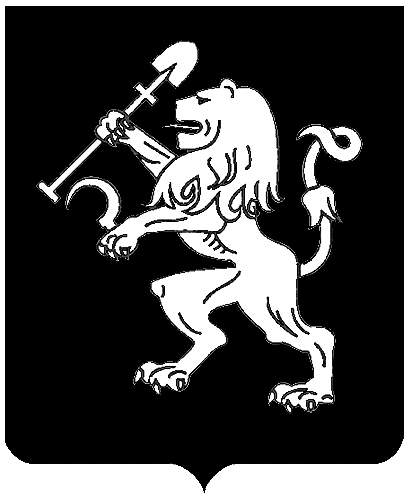 ГЛАВНОЕ УПРАВЛЕНИЕ ОБРАЗОВАНИЯ ТЕРРИТОРИАЛЬНЫЙ ОТДЕЛ ГЛАВНОГО УПРАВЛЕНИЯ ОБРАЗОВАНИЯ АДМИНИСТРАЦИИ ГОРОДА ПО ОКТЯБРЬСКОМУ РАЙОНУ ГОРОДА.Красноярск, ул.Высотная,15, тел., факс (391) 218-08-68 E-mail: octruo@mail.ru ОГРН 1022402141926 ИНН 2463034385 КПП 246301001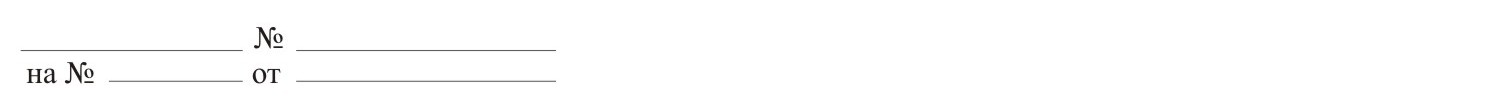 Уважаемые руководители общеобразовательных учреждений!Территориальный отдел главного управления образования администрации города по Октябрьскому району сообщает, что в соответствии с планом работы на май в период с 18.05.2015 по 22.05.2015 состоится районная научно-практическая конференция  «Образование Октябрьского района города Красноярска – пространство качества равных возможностей»              Организаторами конференции являются территориальный отдел главного управления образования администрации города по Октябрьскому району города, муниципальное бюджетное образовательное учреждение для детей, нуждающихся в психолого-педагогической и медико-социальной помощи «Центр психолого-медико-социального сопровождения № 5 «Сознание», сетевое объединение образовательных учреждений Октябрьского района г. Красноярска,  реализующих инклюзивную практику (МБДОУ № 322, № 321, № 139; №235, МБОУ СОШ №133, № 39, № 95, лиц. № 1, школа-интернат №1). Целью конференции является обсуждение результатов и перспектив реализации инклюзивной практики в образовательных учреждениях Октябрьского района.              В рамках конференции предполагается осветить тематику следующих вопросов:1.	Психолого-педагогическое сопровождение инклюзивного образования.2.	Технологии инклюзивной практики в образовании.3.	Опыт работы образовательных учреждений с детьми, имеющими ограниченные возможности здоровья в условиях инклюзивного образования.4.	Ресурсы сетевого взаимодействия в ситуации оказания помощи детям с ограниченными возможностями здоровья, решения проблем инклюзивного образования.5.	Повышение профессионального уровня  специалистов, развивающих практику инклюзивного образования.6.	Возможности социального партнерства в инклюзивном образовании.	Районная конференция пройдет на нескольких площадках:18 мая – МБОУ СОШ №133,  ул. Гусарова, 16; 19-22 мая - МБОУ ЦПМСС № 5 «Сознание», ул. Новая Заря,5 19-22 мая - ОУ и ДОУ Октябрьского района (согласно программе работы площадок).	Для участия в конференции просим направить заявку на электронный адрес ptd@obrkrsk.ru до 14.05.2015.Приложение: 1) программа районной научно-практической конференции  «Образование Октябрьского района города Красноярска – пространство качества равных возможностей» на 4л в 1 экз;2) форма заявки на участие в конференции на 1 л. в 1 экз.Начальниктерриториального  отдела по району                                           О.Б. АлихановаВоднева Надежда Валериевна, 218-08-83 Приложение 1к письму от 07.05.2015 № ______Программа районной научно-практической конференции«Октябрьский район города Красноярска –пространство качества равных образовательных  возможностей»18.05.2015 г. 10.00-12.20 День первый. Пленарное заседание (муниципальное бюджетное образовательное учреждение «Средняя общеобразовательная школа № 133, ул.Гусарова, 16 ).Участники пленарного заседания: руководители образовательных учреждений, заместители руководителей, старшие воспитатели, руководители школьных консилиумов, руководители школьных методических объединений19.05.-22.05 Работа площадок образовательных учрежденийСекция № 1 –презентация опыта работы педагогов дошкольных образовательных учреждений в реализации задач инклюзивного образования. 19.05.-22.05 Работа площадок образовательных учрежденийСекция № 2 – презентация опыта работы педагогов образовательных учреждений в реализации задач инклюзивного образования.19.05.-22.05 Работа площадок образовательных учрежденийСекция № 3 – Презентация опыта специалистов сопровождения ОУ и ДОУ в реализации задач инклюзивного образованияМесто проведения: МБОУ ЦПМСС № 5 «Сознание», ул.Новая Заря 5Заместитель начальникатерриториального отдела							Н.В. ВодневаПриложение 2к письму от 07.05.2015 № ______Заявка на участие в районной научно-практической конференции  «Образование Октябрьского района города Красноярска – пространство качества равных возможностей»Заместитель начальникатерриториального отдела							Н.В. ВодневаРуководителям общеобразовательных учреждений09.00‒10.00Регистрация участников конференции10.00-10.10Открытие конференции. Приветственное слово начальника  территориального отдела главного управления образования администрации города по Октябрьскому району города О.Б. Алихановой.Панельная дискуссия «Инклюзия: милосердие или партнерство?»     Панельная дискуссия «Инклюзия: милосердие или партнерство?»     10.10 - 10.20«Возможности сетевого взаимодействия в реализации инклюзивных практик». Директор МБОУ ЦПМСС № 5 «Сознание» Л.В. Скакун.10.20 - 10.35«Условия профессиональной готовности педагогов к работе с детьми с ограниченными возможностями здоровья». Доцент ВАК, кандидат педагогических наук, зав. кафедры общей и специальной педагогики и психологии КК ИПКиППРО О.А. Сидоренко.10.35 - 10.50  «Ресурсы социального партнерства в инклюзивном образовании». Председатель правления региональной некоммерческой организации “Фонд социальных инноваций” Красноярского края, доцент кафедры общей и социальной педагогики института педагогики, психологии и социологии СФУ А.В. Чистохина.10.50-11.05«Организационная модель включения ребенка с ограниченными возможностями здоровья в образовательное пространство общеобразовательной школы». Директор МБОУ СОШ № 133 И.В. Байкалова.11.05-12.05Видеофильм «Независимая жизнь» по материалам российско-американского взаимодействия 2014-2015г. Канд. пед. наук, доцент каф. коррекционной педагогики О.В.Мамаева.12.05 -12.20Завершение пленарного заседания. Подведение итогов дня. Директор МБОУ ЦПМСС № 5 «Сознание» Л.В.Скакун.ДатаМБДОУ, тема площадкиВремяМесто проведенияОтветственный  Категории участниковЭксперт19.05Площадка МБДОУ № 321  "Взаимодействие специалистов ДОУ в условиях инклюзивного образования".10.00-12.00ул.Копылова, 74-аМачулова Ю.А.  воспитатели, узкие специалисты, методисты, старшие воспитатели, заместители заведующих, координаторы инклюзивного образования, руководители Консилиумов ДОУВ.Н.Бутенко19.05Площадка МБДОУ № 322 "Взаимодействие специалистов ДОУ с территориальной психолого-педагогической комиссией в условиях реализации инклюзивного образования"14.00- 16.00ул. Гусарова, 31Демидко Т.А.воспитатели, методисты, старшие воспитатели, заместители заведующих, координаторы инклюзивного образования, руководители Консилиумов ДОУ.Н.А.Болсуновская20.05Площадка МБДОУ № 235 «Особенности работы с детьми с нарушением зрения»  10.00-12.00ул. Карбышева, 14 АЕгорова Н.Ю.воспитатели, педагоги дополнительного образования, музыкальные руководители, инструкторы по ФК ДОУ, ОУ (начальное звено), методисты, старшие воспитатели, координаторы инклюзивного образования.В.В.Люкшина21.05Площадка МБДОУ № 139 «Технологии образования детей с нарушением опорно -двигательного аппарата» 10.00-12.00ул.Ладо Кецховели,33  Шульга Е.Ю.воспитатели, педагоги дополнительного образования, музыкальные руководители, инструкторы по ФК, методисты, старшие воспитатели, координаторы инклюзивного образования.Т.Ф.ШаповаленкоДатаМБОУ, тема площадкиВремяМесто проведенияОтветственный  Категории участниковЭксперт19.05Площадка МБОУ СОШ № 39 «Особенности формирования УУД  у детей с ОВЗ»16.00-17.30ул.Калинина 67Полежаева Г.Г.учителя начальных классов, педагоги дополнительного образования, инструктора по ФК С.В.Попова20.05Площадка МБОУ СОШ № 95 "Организация коррекционной работы в инклюзивном пространстве. Формы работы в МБОУ СОШ № 95 с детьми, имеющими расстройства аутистического спектра"12.00-14.00ул.Юшкова, 38Кобякова Ю.П.координаторы инклюзивного образования, заместители директоров, учителя начальных классов, учителя предметники, классные руководители, учителя-дефектологиГох А.Ф.21.05Площадка МБОУ Школа-интернат №1 «Тьюторское сопровождение инклюзивного образования обучающихся с нарушением опорно-двигательного аппарата»Время: 10.00-12.00 ул. Карбышева, д.1 (здание лиц.10)Павлова Т.И.координаторы инклюзивного образования, классные руководители, заместители директоров, руководители школьных Консилиумов  О.Л.Беляева21.05Площадка МБОУ лиц. № 1. «Особенности инклюзивного образования детей с соматическими заболеваниями» 15.00-17.00ул. Словцова, 14Русович О.Д.координаторы инклюзивного образования, классные руководители, учителя начальных классов, О.А.Сидоренко22.05Площадка МБОУ СОШ № 133  «Организация работы школьного  консилиума»14.00-16.00ул. Гусарова 16Селиванова Э.Н.координаторы инклюзивного образования, заместители директоров, руководители школьных КонсилиумовА.В.ЧистохинаДата Тема площадкиВремяОтветственный Категории участников19.05 «Работа учителя-логопеда в реализации задач инклюзивного образования» 14.00-16.00Самышкина Н.В.учителя-логопеды, дефектологи ОУ и ДОУ20.05«Социально-педагогические аспекты в работе с детьми с особыми образовательными потребностями» 14.00-16.00Коровина М.А.социальные педагоги20.05«Роль педагога-психолога в развитии инклюзивного образования в Октябрьском районе»14.00-16.00Пронина Н.Ю.педагоги  - психологи ОУ и ДОУ21.05 «ФГОС специального образования» 13.00-14.30Люкшина В.В., Пронина Н.Ю.узкие специалисты, координаторы инклюзивного образованияОУдатаНаименование площадкиФИО участникадолжность